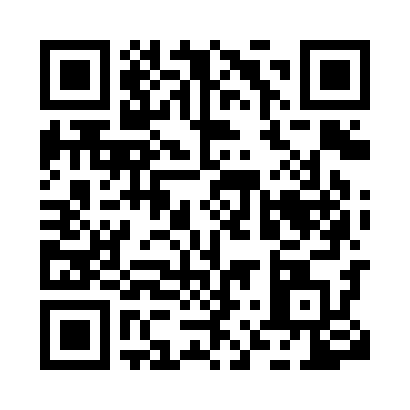 Prayer times for Damascus, SyriaWed 1 May 2024 - Fri 31 May 2024High Latitude Method: NonePrayer Calculation Method: Umm al-Qura, MakkahAsar Calculation Method: ShafiPrayer times provided by https://www.salahtimes.comDateDayFajrSunriseDhuhrAsrMaghribIsha1Wed4:125:4612:324:147:188:482Thu4:115:4512:324:147:198:493Fri4:095:4412:324:147:208:504Sat4:085:4312:324:147:208:505Sun4:075:4212:324:147:218:516Mon4:055:4212:314:147:228:527Tue4:045:4112:314:147:238:538Wed4:035:4012:314:147:238:539Thu4:025:3912:314:147:248:5410Fri4:015:3812:314:147:258:5511Sat3:595:3712:314:147:268:5612Sun3:585:3712:314:147:268:5613Mon3:575:3612:314:157:278:5714Tue3:565:3512:314:157:288:5815Wed3:555:3412:314:157:298:5916Thu3:545:3412:314:157:298:5917Fri3:535:3312:314:157:309:0018Sat3:525:3212:314:157:319:0119Sun3:515:3212:314:157:319:0120Mon3:505:3112:314:157:329:0221Tue3:495:3012:324:157:339:0322Wed3:485:3012:324:157:349:0423Thu3:485:2912:324:167:349:0424Fri3:475:2912:324:167:359:0525Sat3:465:2812:324:167:369:0626Sun3:455:2812:324:167:369:0627Mon3:455:2812:324:167:379:0728Tue3:445:2712:324:167:389:0829Wed3:435:2712:324:167:389:0830Thu3:435:2612:324:167:399:0931Fri3:425:2612:334:177:399:09